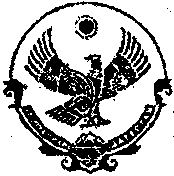 РЕСПУБЛИКА  ДАГЕСТАНМуниципальное образование  «Бабаюртовский  район»Администрация  муниципального  районаПостановление«20» январь 2015 года                                                                                   № 10Об утверждении «Положения о порядке сообщения лицами, замещающими муниципальные должности и должности муниципальной службы о получении подарка в связи с их должностным положением или исполнением ими служебных (должностных) обязанностей, сдачи и оценки подарка, реализации (выкупа) и зачисления средств, вырученных от его реализации»В соответствии с подпунктом «а» пункта 4 Указа Президента Республики Дагестан от 28 апреля 2012г. №73 «О Плане противодействия коррупции в РД  на 2012-2013 годы и внесении изменений в некоторые акты Президента РД по вопросам противодействия коррупций», Указа  Главы  Республики  Дагестан от  28.05.2014г №119 «О  мерах  по  реализации  постановления  Правительства  Российской  Федерации  от 9  января  2014г. №10 «О  порядке сообщения  отдельными категориями  лиц  о  получении  подарка  в  связи   с  их должностным  положением  или  исполнением ими  служебных (должностных)  обязанностей,  сдачи  и  оценки  подарка,  реализации (выкупа)  и  зачисления  средств, вырученных  от  его реализации» и в целях дальнейшего совершенствования государственного регулирования в области противодействия коррупции  Администрация муниципального района «Бабаюртовский район»       п о с т а н о в л я е т :Утвердить Положение о порядке сообщения лицами, замещающими муниципальные должности и должности муниципальной службы о получении подарка в связи с их должностным положением или исполнением ими служебных (должностных) обязанностей, сдачи и оценки подарка, реализации (выкупа) и зачисления средств, вырученных от его реализации.Управление делами администрации обеспечить принятие на хранение указанных в положении подарков с регистрацией уведомления о получении подарка в соответствующем журнале регистрации. Финансовому управлению администрации (Чопалавова А.В.) принять к бухгалтерскому учету, оценки и реализации (выкупе) указанных подарков и зачислении средств, вырученных от его реализации на основе данного положения. Контроль за исполнением настоящего постановления возложить на Управделами администрации муниципального района  (Дибирова Д.С.).Глава  администрациимуниципального района                                                       Д.В. ШаибовДибирова Д.С.тел. 2-11-92                                                                                                                                            Положение о сообщении муниципальными служащими,  о получении подарка в связи с их должностным положением или исполнением ими служебных (должностных) обязанностей, сдаче и оценке подарка, реализации (выкупе) и зачислении средств, вырученных от его реализации1. Настоящее положение определяет порядок сообщения лицами, замещающими муниципальные должности,  о получении подарка в связи с протокольными мероприятиями, служебными командировками и другими официальными мероприятиями, участие в которых связано с их должностным положением или исполнением ими служебных (должностных) обязанностей, порядок сдачи и оценки подарка, реализации (выкупа) и зачисления средств, вырученных от его реализации.2. Для целей настоящего  положения используются следующие понятия:"подарок, полученный в связи с протокольными мероприятиями, служебными командировками и другими официальными мероприятиями" -подарок, полученный лицом, замещающим  муниципальную должность, служащим, работником от физических (юридических) лиц, которые осуществляют дарение исходя из должностного положения одаряемого или исполнения им служебных (должностных) обязанностей, за исключением канцелярских принадлежностей, которые в рамках протокольных мероприятий, служебных командировок и других официальных мероприятий предоставлены каждому участнику указанных мероприятий в целях исполнения им своих служебных (должностных) обязанностей, цветов и ценных подарков, которые вручены в качестве поощрения (награды);"получение подарка в связи с должностным положением или в связи с исполнением  (должностных) обязанностей" - получение лицом, замещающим муниципальную должность, служащим, работником лично или через посредника от физических (юридических) лиц подарка в рамках осуществления деятельности, предусмотренной должностным регламентом (должностной инструкцией), а также в связи с исполнением служебных (должностных) обязанностей в случаях, установленных федеральными законами, законами РД  и иными нормативными актами, определяющими особенности правового положения и специфику профессиональной служебной и трудовой деятельности указанных лиц.3. Лица, замещающие  муниципальные должности,  не вправе получать не предусмотренные законодательством Российской Федерации, Республики Дагестан и настоящим положением  подарки от физических (юридических) лиц в связи с их должностным положением или исполнением ими служебных (должностных) обязанностей.4. Лица, замещающие муниципальные должности,  обязаны в порядке, предусмотренном настоящим  положением, уведомлять обо всех случаях получения подарка в связи с их должностным положением или исполнением ими  должностных обязанностей  муниципальный орган,  в которых указанные лица проходят  муниципальную службу или осуществляют трудовую деятельность.5. Уведомление о получении подарка в связи с должностным положением или исполнением должностных обязанностей (далее - уведомление), составленное согласно приложению, представляется не позднее 3 рабочих дней со дня получения подарка в уполномоченное структурное подразделение муниципального органа, в которых лицо, замещающее муниципальную должность, проходят муниципальную службу или осуществляют трудовую деятельность (далее - уполномоченное структурное подразделение). К уведомлению прилагаются документы (при их наличии), подтверждающие стоимость подарка (кассовый чек, товарный чек, иной документ об оплате (приобретении) подарка).В случае если подарок получен во время служебной командировки, уведомление представляется не позднее 3 рабочих дней со дня возвращения лица, получившего подарок, из служебной командировки.При невозможности подачи уведомления в сроки, указанные в абзацах первом и втором настоящего пункта, по причине, не зависящей от лица, замещающего муниципальную должность, оно представляется не позднее следующего дня после ее устранения.6. Уведомление составляется в 2 экземплярах, один из которых возвращается лицу, представившему уведомление, с отметкой о регистрации, другой экземпляр направляется в комиссию по поступлению и выбытию активов муниципального органа образованные в соответствии с законодательством о бухгалтерском учете (далее - комиссия или коллегиальный орган).7. Подарок, стоимость которого подтверждается документами и превышает 3 тыс. рублей либо стоимость которого неизвестна, сдается ответственному лицу уполномоченного структурного подразделения, которое принимает его на хранение по акту приема-передачи не позднее 5 рабочих дней со дня регистрации уведомления в соответствующем журнале регистрации.8. Подарок, полученный лицом, замещающим муниципальную должность, независимо от его стоимости, подлежит передаче на хранение в порядке, предусмотренном пунктом 7 настоящего положения.9. До передачи подарка по акту приема-передачи ответственность в соответствии с законодательством Российской Федерации за утрату или повреждение подарка несет лицо, получившее подарок.10. В целях принятия к бухгалтерскому учету подарка в порядке, установленном законодательством Российской Федерации, определение его стоимости проводится на основе рыночной цены, действующей на дату принятия к учету подарка, или цены на аналогичную материальную ценность в сопоставимых условиях с привлечением при необходимости комиссии или коллегиального органа. Сведения о рыночной цене подтверждаются документально, а при невозможности документального подтверждения - экспертным путем. Подарок возвращается сдавшему его лицу по акту приема-передачи в случае, если его стоимость не превышает 3 тыс. рублей.11. Уполномоченное структурное подразделение обеспечивает включение в установленном порядке принятого к бухгалтерскому учету подарка, стоимость которого превышает 3 тыс. рублей, в реестр муниципального имущества или соответствующий реестр субъекта Российской Федерации.12. Лицо, замещающее  муниципальную должность, сдавшие подарок, могут его выкупить, направив на имя представителя нанимателя (работодателя) соответствующее заявление не позднее двух месяцев со дня сдачи подарка.13. Уполномоченное структурное подразделение  в течение 3 месяцев со дня поступления заявления, указанного в пункте 12 настоящего  положения, организует оценку стоимости подарка для реализации (выкупа) и уведомляет в письменной форме лицо, подавшее заявление, о результатах оценки, после чего в течение месяца заявитель выкупает подарок по установленной в результате оценки стоимости или отказывается от выкупа.14. Подарок, в отношении которого не поступило заявление, указанное в пункте 12 настоящего  положения, может использоваться  муниципальным органом, с учетом заключения комиссии или коллегиального органа о целесообразности использования подарка для обеспечения деятельности  муниципального органа15. В случае нецелесообразности использования подарка руководителем  муниципального органа, принимается решение о реализации подарка и проведении оценки его стоимости для реализации (выкупа), осуществляемой уполномоченными муниципальным органом и организациями посредством проведения торгов в порядке, предусмотренном законодательством Российской Федерации.16. Оценка стоимости подарка для реализации (выкупа), предусмотренная пунктами 13 и 15 настоящего  положения, осуществляется субъектами оценочной деятельности в соответствии с законодательством Российской Федерации об оценочной деятельности.17. В случае если подарок не выкуплен или не реализован, руководителем муниципального органа, принимается решение о повторной реализации подарка, либо о его безвозмездной передаче на баланс благотворительной организации, либо о его уничтожении в соответствии с законодательством Российской Федерации.18. Средства, вырученные от реализации (выкупа) подарка, зачисляются в доход районного бюджета в порядке, установленном бюджетным законодательством Российской Федерации.Уведомление о получении подарка_____________________________________________________________________(наименование уполномоченного_____________________________________________________________________структурного подразделения____________________________________________________________________муниципального органа,  фонда___________________________________________________________________или иной организации (уполномоченной организации)от____________________________________________________________________________________________________________________________________(ф.и.о., занимаемая должность)Уведомление о получении подарка от «__» ____20__г.Извещаю о получении__________________________________________________                                                           (дата получения)Подарка (ов) на ______________________________________________________________                                (наименование протокольного мероприятия, службой командировки,                                               другого официального мероприятия, место и дата проведения)Наименование подарка       Характеристика подарка, его описание   Количество предметов           Стоимость в рублях 1.2.3. ИтогоПриложение______________________________________________на ________листах.                                       (наименование документа)Лицо, представившееУведомление ____________________________________  «_____» ______20____г.                                     (подпись) (расшифровка)Лицо, принявшее  Уведомление ________________________________________ «____» _________20___г.                                    (подпись) (расшифровка)Регистрационный номер в журнале регистраций уведомлений ________________________________________ «____» _________20___г.Заполня5ется при наличии документов, подтверждающих стоимость подарка.